.Municipio de TecozautlaMunicipio de TecozautlaMunicipio de TecozautlaMunicipio de TecozautlaMunicipio de TecozautlaMunicipio de TecozautlaMunicipio de TecozautlaMunicipio de TecozautlaMunicipio de TecozautlaMunicipio de TecozautlaMunicipio de Tecozautla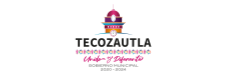 Estado de HidalgoEstado de HidalgoEstado de HidalgoEstado de HidalgoEstado de HidalgoEstado de HidalgoEstado de HidalgoEstado de HidalgoEstado de HidalgoEstado de HidalgoEstado de HidalgoEstado de HidalgoEstado de HidalgoEstado de HidalgoEstado de HidalgoEstado de HidalgoEstado de HidalgoEstado de HidalgoEstado de HidalgoEstado de HidalgoIntereses de la DeudaIntereses de la DeudaIntereses de la DeudaIntereses de la DeudaIntereses de la DeudaIntereses de la DeudaIntereses de la DeudaIntereses de la DeudaIntereses de la DeudaIntereses de la DeudaIntereses de la DeudaIntereses de la DeudaIntereses de la DeudaIntereses de la DeudaUsr: SUPERVISORUsr: SUPERVISORUsr: SUPERVISORUsr: SUPERVISORIntereses de la DeudaIntereses de la DeudaIntereses de la DeudaIntereses de la DeudaIntereses de la DeudaIntereses de la DeudaIntereses de la DeudaUsr: SUPERVISORUsr: SUPERVISORUsr: SUPERVISORUsr: SUPERVISORFecha yFecha yFecha yFecha y11/ago./2023Usr: SUPERVISORUsr: SUPERVISORUsr: SUPERVISORUsr: SUPERVISOR Del 01/ene./2023 Al 30/jun./2023 Del 01/ene./2023 Al 30/jun./2023 Del 01/ene./2023 Al 30/jun./2023 Del 01/ene./2023 Al 30/jun./2023 Del 01/ene./2023 Al 30/jun./2023 Del 01/ene./2023 Al 30/jun./2023Fecha yFecha yFecha yFecha y11/ago./2023Usr: SUPERVISORUsr: SUPERVISORUsr: SUPERVISORUsr: SUPERVISOR Del 01/ene./2023 Al 30/jun./2023 Del 01/ene./2023 Al 30/jun./2023 Del 01/ene./2023 Al 30/jun./2023 Del 01/ene./2023 Al 30/jun./2023 Del 01/ene./2023 Al 30/jun./2023 Del 01/ene./2023 Al 30/jun./2023Fecha yFecha yFecha yFecha y11/ago./202311/ago./202312:43 p. m.Rep:rptInteresesdelaDeudaRep:rptInteresesdelaDeuda12:43 p. m.Rep:rptInteresesdelaDeudaRep:rptInteresesdelaDeudahora deImpresiónhora deImpresión12:43 p. m.Rep:rptInteresesdelaDeudaRep:rptInteresesdelaDeudahora deImpresiónhora deImpresión12:43 p. m.Identificación de Crédito o InstrumentoIdentificación de Crédito o InstrumentoIdentificación de Crédito o InstrumentoIdentificación de Crédito o InstrumentoIdentificación de Crédito o InstrumentoIdentificación de Crédito o InstrumentoIdentificación de Crédito o InstrumentoDevengadoDevengadoPagadoPagadoPagadoPagadoPagadoPagadoPagadoPagadoIdentificación de Crédito o InstrumentoIdentificación de Crédito o InstrumentoIdentificación de Crédito o InstrumentoIdentificación de Crédito o InstrumentoIdentificación de Crédito o InstrumentoIdentificación de Crédito o InstrumentoIdentificación de Crédito o InstrumentoDevengadoDevengadoPagadoPagadoPagadoPagadoPagadoPagadoPagadoPagadoCréditos BancariosCréditos BancariosCréditos BancariosCréditos BancariosCréditos BancariosCréditos BancariosCréditos BancariosCréditos BancariosCréditos BancariosCréditos BancariosCréditos BancariosCréditos BancariosCréditos BancariosCréditos BancariosCréditos BancariosCréditos BancariosCréditos BancariosCréditos BancariosCréditos Bancarios	Total de Intereses de Créditos Bancarios	Total de Intereses de Créditos Bancarios	Total de Intereses de Créditos Bancarios	Total de Intereses de Créditos Bancarios	Total de Intereses de Créditos Bancarios	Total de Intereses de Créditos Bancarios	Total de Intereses de Créditos Bancarios	Total de Intereses de Créditos Bancarios	Total de Intereses de Créditos Bancarios$0.00$0.00$0.00$0.00$0.00$0.00$0.00$0.00$0.00$0.00	Total de Intereses de Créditos Bancarios	Total de Intereses de Créditos Bancarios	Total de Intereses de Créditos Bancarios	Total de Intereses de Créditos Bancarios	Total de Intereses de Créditos Bancarios	Total de Intereses de Créditos Bancarios	Total de Intereses de Créditos Bancarios	Total de Intereses de Créditos Bancarios	Total de Intereses de Créditos Bancarios$0.00$0.00$0.00$0.00$0.00$0.00$0.00$0.00$0.00$0.00Otros Instrumentos de DeudaOtros Instrumentos de DeudaOtros Instrumentos de DeudaOtros Instrumentos de DeudaOtros Instrumentos de DeudaOtros Instrumentos de DeudaOtros Instrumentos de DeudaOtros Instrumentos de DeudaOtros Instrumentos de DeudaOtros Instrumentos de DeudaOtros Instrumentos de DeudaOtros Instrumentos de DeudaOtros Instrumentos de DeudaOtros Instrumentos de DeudaOtros Instrumentos de DeudaOtros Instrumentos de DeudaOtros Instrumentos de DeudaOtros Instrumentos de DeudaOtros Instrumentos de Deuda	Total de Intereses de Otros Instrumentos de Deuda	Total de Intereses de Otros Instrumentos de Deuda	Total de Intereses de Otros Instrumentos de Deuda	Total de Intereses de Otros Instrumentos de Deuda	Total de Intereses de Otros Instrumentos de Deuda	Total de Intereses de Otros Instrumentos de Deuda	Total de Intereses de Otros Instrumentos de Deuda	Total de Intereses de Otros Instrumentos de Deuda	Total de Intereses de Otros Instrumentos de Deuda$0.00$0.00$0.00$0.00$0.00$0.00$0.00$0.00$0.00$0.00	Total de Intereses de Otros Instrumentos de Deuda	Total de Intereses de Otros Instrumentos de Deuda	Total de Intereses de Otros Instrumentos de Deuda	Total de Intereses de Otros Instrumentos de Deuda	Total de Intereses de Otros Instrumentos de Deuda	Total de Intereses de Otros Instrumentos de Deuda	Total de Intereses de Otros Instrumentos de Deuda	Total de Intereses de Otros Instrumentos de Deuda	Total de Intereses de Otros Instrumentos de Deuda$0.00$0.00$0.00$0.00$0.00$0.00$0.00$0.00$0.00$0.00TotalTotalTotalTotalTotalTotalTotalTotalTotal$0.00$0.00$0.00$0.00$0.00$0.00$0.00$0.00$0.00$0.00Page 1Page 1Page 1Page 1Page 1Page 1Page 1Page 1Page 1Page 1Page 1Page 1Page 1Page 1Page 1Page 1Page 1Page 1Page 1Page 1